平成３ ０ 年９ 月１ ３日青 森 県 り ん ご 果 樹 課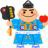 平成２９年産青森りんごの販売価格（平成３０年８月・年間）について１	産地価格平成２９年産りんごは、小玉傾向で収穫量が減少したことなどから、入荷量が年間を通じて、前年及び平年に比べて少なかった。産地価格は、入荷量が少ないことや輸出が順調に推移したことから、年内では高値だった前年に比べて安値だったものの、平年に比べ高値で推移した。年明け以降は、産地在庫量が少ない上に、消費地での競合果実の出回り量が少なかったことなどから、りんごの引き合いがさらに強まり、高値基調で推移した。この結果、累計の産地価格は、１㎏当たり２１４円で、前年対比は９６％であったものの、平年（５か年中庸３か年平均）対比は１１１％となった。(注) 産地５市場及び県りんご商協連の主要組合員の平均価格（加重平均）である。中庸３か年平均は、月毎の過去５か年の中庸３か年平均値である。２	消費地市場価格８月の消費地市場価格は、１㎏当たり５４６円で、前年対比１４０％、平年（５か年中庸３か年平均）対比では１２１％となった。平成２９年産りんごは、消費地市場への出荷量が、年内ではほぼ平年並に推移したものの、年明け以降は前年及び平年に比べてかなり少なく、累計でも前年及び平年より少なかった。また、消費地市場価格は、小玉傾向の中、着色が良好で糖度も高く、食味が評価されたことから、年内では高値だった前年より安値だったものの、平年並に推移した。年明け以降は、果実全体の入荷量も少なかったことから、高値基調で推移した。この結果、累計の消費地市場価格は、１㎏当たり３３５円で、前年対比１０９％、平年対比では１０７％となった。(注)  東京、大阪、名古屋、福岡、札幌の５市場の平均価格（加重平均）である。中庸３か年平均は、月毎の過去５か年の中庸３か年平均値である。青森りんごの産地価格	（単位：円／kg、％）※ 産地5市場及び県りんご商協連の主要組合員の平均価格（加重平均）である。※ 中庸3か年平均は、過去5か年の中庸3か年平均値である。（以下の表についても同様）青森りんごの消費地市場価格	（単位：円／kg、％）※ 東京、大阪、名古屋、福岡、札幌の5市場の平均価格（加重平均）である。青森りんごの県外出荷数量	（単位：ｔ、％）※  出荷数量は、生食用として県外に出荷されたものである。	［県りんご対策協議会］青森りんごの県外販売額	（単位：ｔ、円／kg、百万円、％）※ 県外市場及び輸出の合計（小口他、加工は含まない）である。青森りんごの加工実績	（単位：ｔ、％）［県りんご加工協会］輸出量及び金額（全国）	（単位：ｔ、百万円、％）※  財務省の発表時期の関係から、１か月遅れのデータ公表となる。	［財務省貿易統計］青森りんごの産地価格	（単位：円／kg、％）青森りんごの産地価格	（単位：円／kg、％）青森りんごの産地価格	（単位：円／kg、％）青森りんごの産地価格	（単位：円／kg、％）青森りんごの産地価格	（単位：円／kg、％）青森りんごの産地価格	（単位：円／kg、％）青森りんごの産地価格	（単位：円／kg、％）青森りんごの産地価格	（単位：円／kg、％）青森りんごの産地価格	（単位：円／kg、％）青森りんごの産地価格	（単位：円／kg、％）青森りんごの産地価格	（単位：円／kg、％）区分8月9月10月11月12月1月2月3月4月累計平成29年産181178217217203209236242305214平成28年産175190245251199180159136190222前年対比10394898610211614817816196中庸３か年平均186155210198174175178179234193中庸３か年平均対比97115103110117119133135130111青森りんごの消費地市場価格	（単位：円／kg、％）青森りんごの消費地市場価格	（単位：円／kg、％）青森りんごの消費地市場価格	（単位：円／kg、％）青森りんごの消費地市場価格	（単位：円／kg、％）青森りんごの消費地市場価格	（単位：円／kg、％）青森りんごの消費地市場価格	（単位：円／kg、％）青森りんごの消費地市場価格	（単位：円／kg、％）青森りんごの消費地市場価格	（単位：円／kg、％）青森りんごの消費地市場価格	（単位：円／kg、％）青森りんごの消費地市場価格	（単位：円／kg、％）青森りんごの消費地市場価格	（単位：円／kg、％）青森りんごの消費地市場価格	（単位：円／kg、％）青森りんごの消費地市場価格	（単位：円／kg、％）青森りんごの消費地市場価格	（単位：円／kg、％）青森りんごの消費地市場価格	（単位：円／kg、％）区分8月9月10月11月12月1月2月3月4月5月6月7月8月累計平成29年産314259274295323303310326344404446515546335平成28年産306278325339371322289265258286325373391306前年対比1039384878794107123133141137138140109中庸３か年平均313262258284322301290285303345370412453314中庸３か年平均対比10099106104100101107114114117121125121107区分区分つがる紅玉陸奥ジョナゴールド王林ふじその他その他合計区分区分つがる紅玉陸奥ジョナゴールド王林ふじ早生ふじ合計４月平成29年産162332201151318188305４月平成28年産17821516892199121(40)190４月前年対比91154120164160155161４月中庸3か年平均183237172140246150234４月中庸3か年平均対比89140117108129125130平成29 年産累計平成29年産178180278207170238177(182)214平成29 年産累計平成28年産177185317230196235198(221)222平成29 年産累計前年対比1019788908710189(82)96平成29 年産累計中庸3か年平均163166285200166213154(156)193平成29 年産累計中庸3か年平均対比10910898104102112115(117)111区分区分つがる紅玉陸奥ジョナゴールド王林ふじその他その他合計区分区分つがる紅玉陸奥ジョナゴールド王林ふじ早生ふじ合計８月平成29年産717502462575402546８月平成28年産349586317341438370391８月前年対比122158135131109140８月中庸3か年平均613410380476350453８月中庸3か年平均対比117122122121115121平成29 年産累計平成29年産252298481370311352303(298)335平成29 年産累計平成28年産277325466318285305321(345)306平成29 年産累計前年対比919210311610911594(86)109平成29 年産累計中庸3か年平均255306469345296324287(277)314平成29 年産累計中庸3か年平均対比9997103107105109106(108)107区分区分つがる紅玉陸奥ジョナゴールド王林ふじその他その他合計区分区分つがる紅玉陸奥ジョナゴールド王林ふじ早生ふじ合計８月平成29年産866851261,036581,991８月平成28年産11101,1622521,715943,334８月前年対比785950606260８月中庸3か年平均1091,0002161,610302,961８月中庸3か年平均対比7969586419367平成29 年産累計平成29年産19,5102,0321,02424,63125,014147,23243,262(17,914)262,705平成29 年産累計平成28年産19,0692,3691,19325,56823,909174,98247,269(20,152)294,359平成29 年産累計前年対比1028686961058492(89)89平成29 年産累計中庸3か年平均21,6232,1361,29224,96424,929171,92140,446(18,113)288,456平成29 年産累計中庸3か年平均対比9095799910086107(99)91区分区分数量価格販売金額８月平成29年産1,9915361,067８月平成28年産3,3343921,306８月前年対比6013782８月中庸3か年平均2,9614521,356８月中庸3か年平均対比6711979平成29 年産累計平成29年産253,76033384,403平成29 年産累計平成28年産283,36630987,521平成29 年産累計前年対比9010896平成29 年産累計中庸3か年平均277,36431284,619平成29 年産累計中庸3か年平均対比91107100区分区分原料集荷量原料処理量翌月繰越量８月平成29年産1122760８月平成28年産5231,1740８月前年対比2124８月中庸3か年平均3747960８月中庸3か年平均対比3035平成29 年産累計平成29年産59,42659,426平成29 年産累計平成28年産77,97677,976平成29 年産累計前年対比7676平成29 年産累計中庸3か年平均73,74873,748平成29 年産累計中庸3か年平均対比8181区分区分数量数量金額金額区分区分台湾台湾７月平成29年産1100550７月平成28年産21811855７月前年対比5165７月中庸3か年平均1228544７月中庸3か年平均対比90102７月累計平成29年産32,99523,50612,7049,054７月累計平成28年産27,37220,18211,1048,131７月累計前年対比121116114111７月累計中庸3か年平均25,68520,0259,8537,500７月累計中庸3か年平均対比128117129121